МИНИСТЕРСТВО ОБЩЕГО И ПРОФЕССИОНАЛЬНОГО ОБРАЗОВАНИЯ РОСТОВСКОЙ ОБЛАСТИГОСУДАРСТВЕННОЕ БЮДЖЕТНОЕ ПРОФЕССИОНАЛЬНОЕ ОБРАЗОВАТЕЛЬНОЕ УЧРЕЖДЕНИЕ   РОСТОВСКОЙ ОБЛАСТИ«АЗОВСКОЕ ПРОФЕССИОНАЛЬНОЕ УЧИЛИЩЕ № 45»Рассмотрено на заседании                                                              Утверждаю:                                                                                                                                   МК профессий металлообработки                                             Зам. директора     по УМРи строительства                                                                               ГБПОУ РО ПУ № 45                                                                      Протокол № 9                                                                              ___________А.А. Вивдичот 23.04. 2021гПредседатель МК:_______ О.В.КурбетЭкзаменационный билет №1МДК 01.01. Основы слесарно-сборочных и электромонтажных работПрофессия СПО: 140446.03 (13.01.10) Электромонтер по ремонту и обслуживанию электрооборудования (по отраслям).Группа 621.	Охарактеризуйте слесарные верстаки, регулировка по высоте. Расположение инструментов и оборудования.2.	Перечислите ручные и ножные прессы, устройство и назначение.3.	Задача:  Укажите виды резьбы.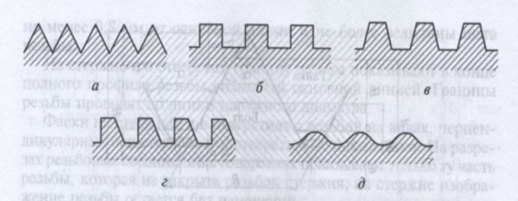 Преподаватель  __________ Т.В.ТатариноваМИНИСТЕРСТВО ОБЩЕГО И ПРОФЕССИОНАЛЬНОГО ОБРАЗОВАНИЯ РОСТОВСКОЙ ОБЛАСТИГОСУДАРСТВЕННОЕ БЮДЖЕТНОЕ ПРОФЕССИОНАЛЬНОЕ ОБРАЗОВАТЕЛЬНОЕ УЧРЕЖДЕНИЕ   РОСТОВСКОЙ ОБЛАСТИ«АЗОВСКОЕ ПРОФЕССИОНАЛЬНОЕ УЧИЛИЩЕ № 45»Рассмотрено на заседании                                            Утверждаю:                                                                                                                                   МК профессий металлообработки                            Зам. директора     по УМРи строительства                                                              ГБПОУ РО ПУ № 45                                                                      Протокол № 9                                                        ___________А.А. Вивдичот 23.04. 2021гПредседатель МК:_______ О.В.КурбетЭкзаменационный билет №2МДК 01.01. Основы слесарно-сборочных и электромонтажных работПрофессия СПО: 140446.03 (13.01.10) Электромонтер по ремонту и обслуживанию электрооборудования (по отраслям).Группа 621.	Слесарные тиски, их виды и применение. Правила безопасности при работе с тисками.2.	Перечислите набор инструментов электромонтера их применение.3.	Задача:  Перечислите виды фитингов.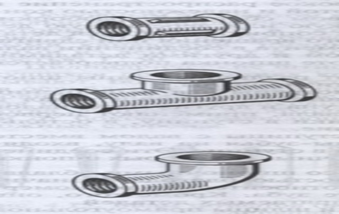  Преподаватель  __________ Т.В.ТатариноваМИНИСТЕРСТВО ОБЩЕГО И ПРОФЕССИОНАЛЬНОГО ОБРАЗОВАНИЯ РОСТОВСКОЙ ОБЛАСТИГОСУДАРСТВЕННОЕ БЮДЖЕТНОЕ ПРОФЕССИОНАЛЬНОЕ ОБРАЗОВАТЕЛЬНОЕ УЧРЕЖДЕНИЕ   РОСТОВСКОЙ ОБЛАСТИ«АЗОВСКОЕ ПРОФЕССИОНАЛЬНОЕ УЧИЛИЩЕ № 45»Рассмотрено на заседании                                             Утверждаю:                                                                                                                                   МК профессий металлообработки                              Зам. директора     по УМРи строительства                                                                ГБПОУ РО ПУ № 45                                                                      Протокол № 9                                                              ___________А.А. Вивдичот 23.04. 2021гПредседатель МК:_______ О.В.КурбетЭкзаменационный билет №3МДК 01.01. Основы слесарно-сборочных и электромонтажных работПрофессия СПО: 140446.03 (13.01.10) Электромонтер по ремонту и обслуживанию электрооборудования (по отраслям).Группа 621.	Допуски и посадки. Элементы валы и отверстия, отклонения от формы и отклонения расположения поверхностей.2.	Охарактеризуйте инструменты для сварочных работ. Аппарат ВКЗ-1. Пистолет ПТЛ-2.  Горелки. РРМ-4.3.	Задача:  Укажите позиции штангенциркуля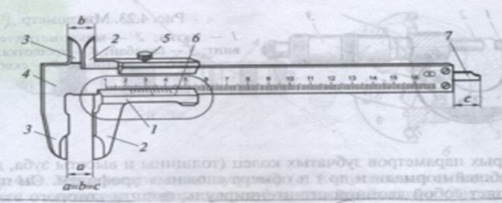 Преподаватель  __________ Т.В.ТатариноваМИНИСТЕРСТВО ОБЩЕГО И ПРОФЕССИОНАЛЬНОГО ОБРАЗОВАНИЯ РОСТОВСКОЙ ОБЛАСТИГОСУДАРСТВЕННОЕ БЮДЖЕТНОЕ ПРОФЕССИОНАЛЬНОЕ ОБРАЗОВАТЕЛЬНОЕ УЧРЕЖДЕНИЕ   РОСТОВСКОЙ ОБЛАСТИ«АЗОВСКОЕ ПРОФЕССИОНАЛЬНОЕ УЧИЛИЩЕ № 45»Рассмотрено на заседании                                          Утверждаю:                                                                                                                                   МК профессий металлообработки                             Зам. директора     по УМРи строительства                                                            ГБПОУ РО ПУ № 45                                                                      Протокол № 9                                                           ___________А.А. Вивдичот 23.04. 2021гПредседатель МК:_______ О.В.КурбетЭкзаменационный билет №4МДК 01.01. Основы слесарно-сборочных и электромонтажных работПрофессия СПО: 140446.03 (13.01.10) Электромонтер по ремонту и обслуживанию электрооборудования (по отраслям).Группа 621.	Укажите разъемные соединения. Виды резьбы. Шаг резьбы.2.	Электромонтажные инвентарные приспособления. Лестницы и подмости их применение, правила безопасности.3.	Задача:  Опишите позиции  индикатора.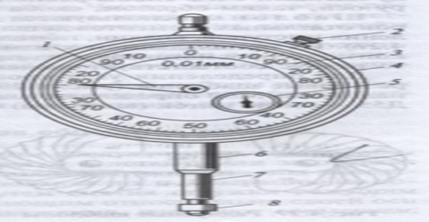  Преподаватель  __________ Т.В.ТатариноваМИНИСТЕРСТВО ОБЩЕГО И ПРОФЕССИОНАЛЬНОГО ОБРАЗОВАНИЯ РОСТОВСКОЙ ОБЛАСТИГОСУДАРСТВЕННОЕ БЮДЖЕТНОЕ ПРОФЕССИОНАЛЬНОЕ ОБРАЗОВАТЕЛЬНОЕ УЧРЕЖДЕНИЕ   РОСТОВСКОЙ ОБЛАСТИ«АЗОВСКОЕ ПРОФЕССИОНАЛЬНОЕ УЧИЛИЩЕ № 45»Рассмотрено на заседании                                          Утверждаю:                                                                                                                                   МК профессий металлообработки                           Зам. директора     по УМРи строительства                                                          ГБПОУ РО ПУ № 45                                                                      Протокол № 9                                                             ___________А.А. Вивдичот 23.04. 2021гПредседатель МК:_______ О.В.КурбетЭкзаменационный билет №5МДК 01.01. Основы слесарно-сборочных и электромонтажных работПрофессия СПО: 140446.03 (13.01.10) Электромонтер по ремонту и обслуживанию электрооборудования (по отраслям).Группа 621.	Охарактеризуйте шпилечные соединения, комплект и применение.2.	Общие сведения о механизмах  механической передачи(ременные, зубчатые, цепные, червячные, винтовые). Укажите их основные характеристики.3.	Задача:  Опишите позиции  пластинчатого щупа.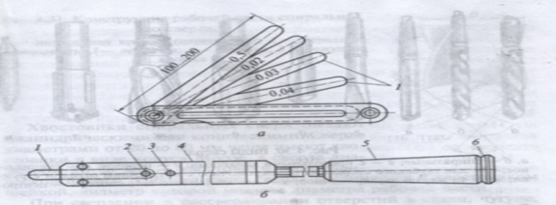 Преподаватель  __________ Т.В.ТатариноваМИНИСТЕРСТВО ОБЩЕГО И ПРОФЕССИОНАЛЬНОГО ОБРАЗОВАНИЯ РОСТОВСКОЙ ОБЛАСТИГОСУДАРСТВЕННОЕ БЮДЖЕТНОЕ ПРОФЕССИОНАЛЬНОЕ ОБРАЗОВАТЕЛЬНОЕ УЧРЕЖДЕНИЕ   РОСТОВСКОЙ ОБЛАСТИ«АЗОВСКОЕ ПРОФЕССИОНАЛЬНОЕ УЧИЛИЩЕ № 45»Рассмотрено на заседании                                                  Утверждаю:                                                                                                                                   МК профессий металлообработки                             Зам. директора     по УМРи строительства                                                            ГБПОУ РО ПУ № 45                                                                      Протокол № 9                                                         ___________А.А. Вивдичот 23.04. 2021гПредседатель МК:_______ О.В.КурбетЭкзаменационный билет №6МДК 01.01. Основы слесарно-сборочных и электромонтажных работПрофессия СПО: 140446.03 (13.01.10) Электромонтер по ремонту и обслуживанию электрооборудования (по отраслям).Группа 621.	Укажите неразъемные соединения. (Клепка, сварка, пайка, склеивание).2.	Специализированные машины и передвижные мастерские их назначение.3.	Задача:  Перечислите операции, выполняемые при разделке концов кабелей.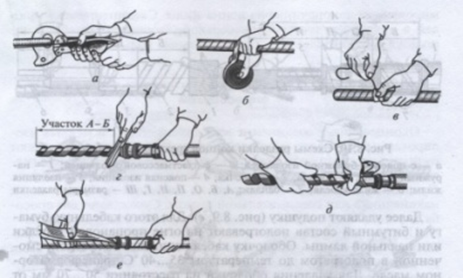 Преподаватель  __________ Т.В.ТатариноваМИНИСТЕРСТВО ОБЩЕГО И ПРОФЕССИОНАЛЬНОГО ОБРАЗОВАНИЯ РОСТОВСКОЙ ОБЛАСТИГОСУДАРСТВЕННОЕ БЮДЖЕТНОЕ ПРОФЕССИОНАЛЬНОЕ ОБРАЗОВАТЕЛЬНОЕ УЧРЕЖДЕНИЕ   РОСТОВСКОЙ ОБЛАСТИ«АЗОВСКОЕ ПРОФЕССИОНАЛЬНОЕ УЧИЛИЩЕ № 45»Рассмотрено на заседании                                                  Утверждаю:                                                                                                                                   МК профессий металлообработки                               Зам. директора     по УМРи строительства                                                                 ГБПОУ РО ПУ № 45                                                                      Протокол № 9                                                             ___________А.А. Вивдичот 23.04. 2021гПредседатель МК:_______ О.В.КурбетЭкзаменационный билет №7МДК 01.01. Основы слесарно-сборочных и электромонтажных работПрофессия СПО: 140446.03 (13.01.10) Электромонтер по ремонту и обслуживанию электрооборудования (по отраслям).Группа 621.	Укажите клепаные соединения, их виды и применение.2.	Виды силовых кабелей их обозначение, состав, применение. Количество и изоляция жил. 3.	Задача:  Перечислите операции, выполняемые при соединении алюминиевых жил опрессовкой.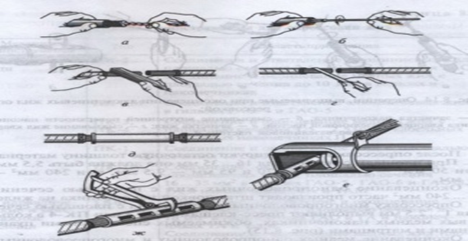 Преподаватель  __________ Т.В.ТатариноваМИНИСТЕРСТВО ОБЩЕГО И ПРОФЕССИОНАЛЬНОГО ОБРАЗОВАНИЯ РОСТОВСКОЙ ОБЛАСТИГОСУДАРСТВЕННОЕ БЮДЖЕТНОЕ ПРОФЕССИОНАЛЬНОЕ ОБРАЗОВАТЕЛЬНОЕ УЧРЕЖДЕНИЕ   РОСТОВСКОЙ ОБЛАСТИ«АЗОВСКОЕ ПРОФЕССИОНАЛЬНОЕ УЧИЛИЩЕ № 45»Рассмотрено на заседании                                                Утверждаю:                                                                                                                                   МК профессий металлообработки                        Зам. директора     по УМРи строительства                                                        ГБПОУ РО ПУ № 45                                                                      Протокол № 9                                                         ___________А.А. Вивдичот 23.04. 2021гПредседатель МК:_______ О.В.КурбетЭкзаменационный билет №8МДК 01.01. Основы слесарно-сборочных и электромонтажных работПрофессия СПО: 140446.03 (13.01.10) Электромонтер по ремонту и обслуживанию электрооборудования (по отраслям).Группа 621.	Укажите способы резка  металла, Правила безопасности.2.	Поясните нормативные документы электромонтажника. СНиП, СН и ПУЭ. 3.Задача: Опишите позиции  концевой заделки кабеля.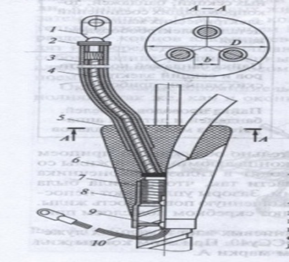 Преподаватель  __________ Т.В.ТатариноваМИНИСТЕРСТВО ОБЩЕГО И ПРОФЕССИОНАЛЬНОГО ОБРАЗОВАНИЯ РОСТОВСКОЙ ОБЛАСТИГОСУДАРСТВЕННОЕ БЮДЖЕТНОЕ ПРОФЕССИОНАЛЬНОЕ ОБРАЗОВАТЕЛЬНОЕ УЧРЕЖДЕНИЕ   РОСТОВСКОЙ ОБЛАСТИ«АЗОВСКОЕ ПРОФЕССИОНАЛЬНОЕ УЧИЛИЩЕ № 45»Рассмотрено на заседании                                              Утверждаю:                                                                                                                                   МК профессий металлообработки                            Зам. директора     по УМРи строительства                                                         ГБПОУ РО ПУ № 45                                                                      Протокол № 9                                                         ___________А.А. Вивдичот 23.04. 2021гПредседатель МК:_______ О.В.КурбетЭкзаменационный билет №9МДК 01.01. Основы слесарно-сборочных и электромонтажных работПрофессия СПО: 140446.03 (13.01.10) Электромонтер по ремонту и обслуживанию электрооборудования (по отраслям).Группа 621.	Поясните методы и средства контроля размеров и качества сборки. Инструменты  для  измерения размеров, контроля размеров деталей.2.	Дайте характеристику электрическим кабелям, проводам и шнурам. Основные элементы, условия эксплуатации.3.Задача: Укажите виды резьбы.Преподаватель  __________ Т.В.Татаринова МИНИСТЕРСТВО ОБЩЕГО И ПРОФЕССИОНАЛЬНОГО ОБРАЗОВАНИЯ РОСТОВСКОЙ ОБЛАСТИГОСУДАРСТВЕННОЕ БЮДЖЕТНОЕ ПРОФЕССИОНАЛЬНОЕ ОБРАЗОВАТЕЛЬНОЕ УЧРЕЖДЕНИЕ   РОСТОВСКОЙ ОБЛАСТИ«АЗОВСКОЕ ПРОФЕССИОНАЛЬНОЕ УЧИЛИЩЕ № 45»Рассмотрено на заседании                                                Утверждаю:                                                                                                                                   МК профессий металлообработки                              Зам. директора     по УМРи строительства                                                              ГБПОУ РО ПУ № 45                                                                      Протокол № 9                                                            ___________А.А. Вивдичот 23.04. 2021гПредседатель МК:_______ О.В.КурбетЭкзаменационный билет №10МДК 01.01. Основы слесарно-сборочных и электромонтажных работПрофессия СПО: 140446.03 (13.01.10) Электромонтер по ремонту и обслуживанию электрооборудования (по отраслям).Группа 621.	Охарактеризуйте электрические кабели (силовые и контрольные), провода и шнуры. Токопроводящие жилы. Маркировка, число жил и сечения.2.	Поясните определение сварного шва. Сварка плавлением. Сварка давлением.3.	Задача: Перечислите операции, выполняемые при разделке концов кабелей.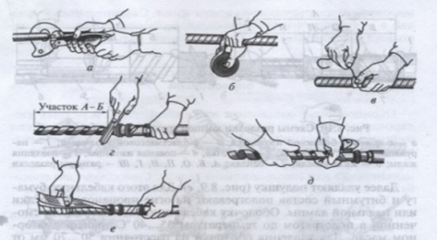 Преподаватель  __________ Т.В.ТатариноваМИНИСТЕРСТВО ОБЩЕГО И ПРОФЕССИОНАЛЬНОГО ОБРАЗОВАНИЯ РОСТОВСКОЙ ОБЛАСТИГОСУДАРСТВЕННОЕ БЮДЖЕТНОЕ ПРОФЕССИОНАЛЬНОЕ ОБРАЗОВАТЕЛЬНОЕ УЧРЕЖДЕНИЕ   РОСТОВСКОЙ ОБЛАСТИ«АЗОВСКОЕ ПРОФЕССИОНАЛЬНОЕ УЧИЛИЩЕ № 45»Рассмотрено на заседании                                                 Утверждаю:                                                                                                                                   МК профессий металлообработки                              Зам. директора     по УМРи строительства                                                             ГБПОУ РО ПУ № 45                                                                      Протокол № 9                                                          ___________А.А. Вивдичот 23.04. 2021гПредседатель МК:_______ О.В.КурбетЭкзаменационный билет №11МДК 01.01. Основы слесарно-сборочных и электромонтажных работПрофессия СПО: 140446.03 (13.01.10) Электромонтер по ремонту и обслуживанию электрооборудования (по отраслям).Группа 621Назовите силовые кабеля. Маркировка, число жил и сечения.2. Поясните выполнение контактных соединений термитной и газовой сваркой.3.Задача: Перечислите операции, выполняемые при соединении алюминиевых жил опрессовкой.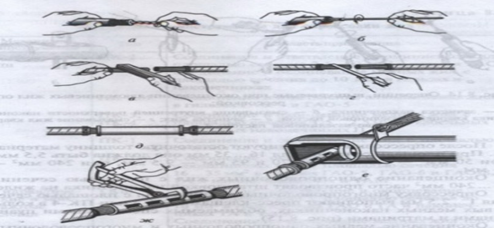 Преподаватель  __________ Т.В.ТатариноваМИНИСТЕРСТВО ОБЩЕГО И ПРОФЕССИОНАЛЬНОГО ОБРАЗОВАНИЯ РОСТОВСКОЙ ОБЛАСТИГОСУДАРСТВЕННОЕ БЮДЖЕТНОЕ ПРОФЕССИОНАЛЬНОЕ ОБРАЗОВАТЕЛЬНОЕ УЧРЕЖДЕНИЕ   РОСТОВСКОЙ ОБЛАСТИ«АЗОВСКОЕ ПРОФЕССИОНАЛЬНОЕ УЧИЛИЩЕ № 45»Рассмотрено на заседании                                       Утверждаю:                                                                                                                                   МК профессий металлообработки                         Зам. директора     по УМРи строительства                                                        ГБПОУ РО ПУ № 45                                                                      Протокол № 9                                                        ___________А.А. Вивдичот 23.04. 2021гПредседатель МК:_______ О.В.КурбетЭкзаменационный билет №12МДК 01.01. Основы слесарно-сборочных и электромонтажных работПрофессия СПО: 140446.03 (13.01.10) Электромонтер по ремонту и обслуживанию электрооборудования (по отраслям).Группа 621.Электроизоляционные и окрасочные материалы для электрической изоляции жил.2.Электросверлильныемашины их основные части, применение. Техническая характеристика электросверлильной машины с ударно-поворотной насадкой.3.Задача: Укажите позиции штангенциркуля.Преподаватель  __________ Т.В.ТатариноваМИНИСТЕРСТВО ОБЩЕГО И ПРОФЕССИОНАЛЬНОГО ОБРАЗОВАНИЯ РОСТОВСКОЙ ОБЛАСТИГОСУДАРСТВЕННОЕ БЮДЖЕТНОЕ ПРОФЕССИОНАЛЬНОЕ ОБРАЗОВАТЕЛЬНОЕ УЧРЕЖДЕНИЕ   РОСТОВСКОЙ ОБЛАСТИ«АЗОВСКОЕ ПРОФЕССИОНАЛЬНОЕ УЧИЛИЩЕ № 45»Рассмотрено на заседании                                                Утверждаю:                                                                                                                                   МК профессий металлообработки                          Зам. директора     по УМРи строительства                                                          ГБПОУ РО ПУ № 45                                                                      Протокол № 9                                                           ___________А.А. Вивдичот 23.04. 2021гПредседатель МК:_______ О.В.КурбетЭкзаменационный билет №13МДК 01.01. Основы слесарно-сборочных и электромонтажных работПрофессия СПО: 140446.03 (13.01.10) Электромонтер по ремонту и обслуживанию электрооборудования (по отраслям).Группа 621.	Перечислите требования безопасности при работе с электромолотками  и электроперфораторами. 2.	Укажите типы контактов.3.	Задача: Перечислите операции, выполняемые при соединении алюминиевых жил опрессовкой.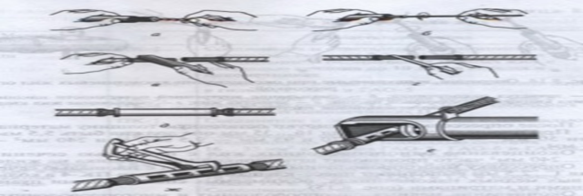 Преподаватель  __________ Т.В.ТатариноваМИНИСТЕРСТВО ОБЩЕГО И ПРОФЕССИОНАЛЬНОГО ОБРАЗОВАНИЯ РОСТОВСКОЙ ОБЛАСТИГОСУДАРСТВЕННОЕ БЮДЖЕТНОЕ ПРОФЕССИОНАЛЬНОЕ ОБРАЗОВАТЕЛЬНОЕ УЧРЕЖДЕНИЕ   РОСТОВСКОЙ ОБЛАСТИ«АЗОВСКОЕ ПРОФЕССИОНАЛЬНОЕ УЧИЛИЩЕ № 45»Рассмотрено на заседании                                               Утверждаю:                                                                                                                                   МК профессий металлообработки                            Зам. директора     по УМРи строительства                                                         ГБПОУ РО ПУ № 45                                                                      Протокол № 9                                                               ___________А.А. Вивдичот 23.04. 2021гПредседатель МК:_______ О.В.КурбетЭкзаменационный билет №14МДК 01.01. Основы слесарно-сборочных и электромонтажных работПрофессия СПО: 140446.03 (13.01.10) Электромонтер по ремонту и обслуживанию электрооборудования (по отраслям).Группа 621.	Металл и трубы. Гибкие металлорукава. Виды винилопластовых и полипропиленовых труб.2.	Разделка концов кабелей. Размеры разделки. Определение места бандажа.3.Задача: Укажите виды резьбы.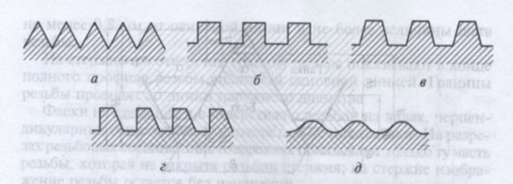 Преподаватель  __________ Т.В.ТатариноваМИНИСТЕРСТВО ОБЩЕГО И ПРОФЕССИОНАЛЬНОГО ОБРАЗОВАНИЯ РОСТОВСКОЙ ОБЛАСТИГОСУДАРСТВЕННОЕ БЮДЖЕТНОЕ ПРОФЕССИОНАЛЬНОЕ ОБРАЗОВАТЕЛЬНОЕ УЧРЕЖДЕНИЕ   РОСТОВСКОЙ ОБЛАСТИ«АЗОВСКОЕ ПРОФЕССИОНАЛЬНОЕ УЧИЛИЩЕ № 45»Рассмотрено на заседании                                                    Утверждаю:                                                                                                                                   МК профессий металлообработки                             Зам. директора     по УМРи строительства                                                            ГБПОУ РО ПУ № 45                                                                      Протокол № 9                                                               ___________А.А. Вивдичот 23.04. 2021гПредседатель МК:_______ О.В.КурбетЭкзаменационный билет №15МДК 01.01. Основы слесарно-сборочных и электромонтажных работПрофессия СПО: 140446.03 (13.01.10) Электромонтер по ремонту и обслуживанию электрооборудования (по отраслям).Группа 621.	Поясните контактные соединения опрессовкой, пайкой.  Последовательность операций. Механизмы и инструменты для опрессовки.2.	Расшифровка марок кабелей с медными и алюминиевыми жилами. Материал токопроводящих жил, герметической оболочки, тип защитного покрова.3.	Задача: Перечислите операции, выполняемые при разделке концов кабелей.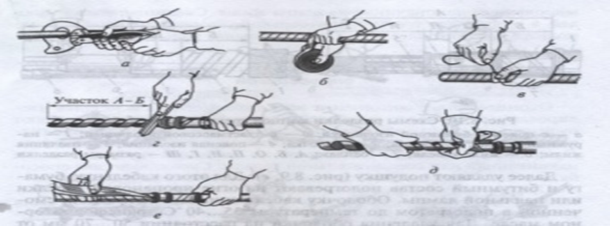 Преподаватель  __________ Т.В.ТатариноваМИНИСТЕРСТВО ОБЩЕГО И ПРОФЕССИОНАЛЬНОГО ОБРАЗОВАНИЯ РОСТОВСКОЙ ОБЛАСТИГОСУДАРСТВЕННОЕ БЮДЖЕТНОЕ ПРОФЕССИОНАЛЬНОЕ ОБРАЗОВАТЕЛЬНОЕ УЧРЕЖДЕНИЕ   РОСТОВСКОЙ ОБЛАСТИ«АЗОВСКОЕ ПРОФЕССИОНАЛЬНОЕ УЧИЛИЩЕ № 45»Рассмотрено на заседании                                                    Утверждаю:                                                                                                                                   МК профессий металлообработки                          Зам. директора     по УМРи строительства                                                        ГБПОУ РО ПУ № 45                                                                      Протокол № 9                                                       ___________А.А. Вивдичот 23.04. 2021гПредседатель МК:_______ О.В.КурбетЭкзаменационный билет №16МДК 01.01. Основы слесарно-сборочных и электромонтажных работПрофессия СПО: 140446.03 (13.01.10) Электромонтер по ремонту и обслуживанию электрооборудования (по отраслям).Группа 621.	Электромагнитобур СЦ-2. Техническая характеристика и применение.2.	Укажите расшифровку марок проводов. Число и сечение жил, номинальное напряжение.3.Задача: Опишите позиции  индикатора.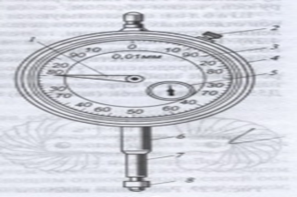 Преподаватель  __________ Т.В.ТатариноваМИНИСТЕРСТВО ОБЩЕГО И ПРОФЕССИОНАЛЬНОГО ОБРАЗОВАНИЯ РОСТОВСКОЙ ОБЛАСТИГОСУДАРСТВЕННОЕ БЮДЖЕТНОЕ ПРОФЕССИОНАЛЬНОЕ ОБРАЗОВАТЕЛЬНОЕ УЧРЕЖДЕНИЕ   РОСТОВСКОЙ ОБЛАСТИ«АЗОВСКОЕ ПРОФЕССИОНАЛЬНОЕ УЧИЛИЩЕ № 45»Рассмотрено на заседании                                                  Утверждаю:                                                                                                                                   МК профессий металлообработки                               Зам. директора     по УМРи строительства                                                               ГБПОУ РО ПУ № 45                                                                      Протокол № 9                                                           ___________А.А. Вивдичот 23.04. 2021гПредседатель МК:_______ О.В.КурбетЭкзаменационный билет №17МДК 01.01. Основы слесарно-сборочных и электромонтажных работПрофессия СПО: 140446.03 (13.01.10) Электромонтер по ремонту и обслуживанию электрооборудования (по отраслям).Группа 621.	Перечислите инструменты и механизмы для соединения и оконцовки кабелей. 2.	Поясните пайка алюминиевых жил. Площадь сечения. Припой А и ПОСС.3.Задача: Опишите позиции  концевой заделки кабеля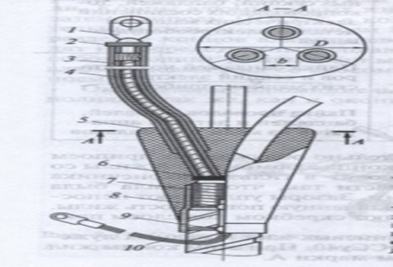 Преподаватель  __________ Т.В.ТатариноваМИНИСТЕРСТВО ОБЩЕГО И ПРОФЕССИОНАЛЬНОГО ОБРАЗОВАНИЯ РОСТОВСКОЙ ОБЛАСТИГОСУДАРСТВЕННОЕ БЮДЖЕТНОЕ ПРОФЕССИОНАЛЬНОЕ ОБРАЗОВАТЕЛЬНОЕ УЧРЕЖДЕНИЕ   РОСТОВСКОЙ ОБЛАСТИ«АЗОВСКОЕ ПРОФЕССИОНАЛЬНОЕ УЧИЛИЩЕ № 45»Рассмотрено на заседании                                               Утверждаю:                                                                                                                                   МК профессий металлообработки                               Зам. директора     по УМРи строительства                                                              ГБПОУ РО ПУ № 45                                                                      Протокол № 9                                                            ___________А.А. Вивдичот 23.04. 2021гПредседатель МК:_______ О.В.КурбетЭкзаменационный билет №18МДК 01.01. Основы слесарно-сборочных и электромонтажных работПрофессия СПО: 140446.03 (13.01.10) Электромонтер по ремонту и обслуживанию электрооборудования (по отраслям).Группа 621.	Охарактеризуйте ручные шиногибы, трубогибы, ножницы, вальцы.2.	Поясните пайку  медных жил. Пропаянная скрутка без желобка.3.	Задача: Перечислите операции, выполняемые при соединении алюминиевых жил опрессовкой.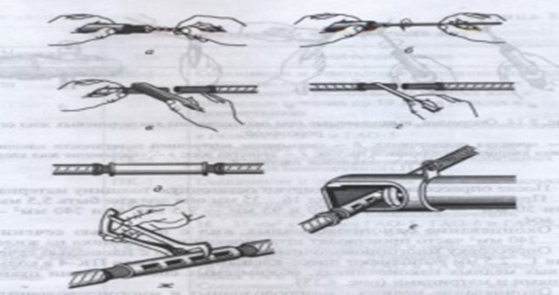 Преподаватель  __________ Т.В.ТатариноваМИНИСТЕРСТВО ОБЩЕГО И ПРОФЕССИОНАЛЬНОГО ОБРАЗОВАНИЯ РОСТОВСКОЙ ОБЛАСТИГОСУДАРСТВЕННОЕ БЮДЖЕТНОЕ ПРОФЕССИОНАЛЬНОЕ ОБРАЗОВАТЕЛЬНОЕ УЧРЕЖДЕНИЕ   РОСТОВСКОЙ ОБЛАСТИ«АЗОВСКОЕ ПРОФЕССИОНАЛЬНОЕ УЧИЛИЩЕ № 45»Рассмотрено на заседании                                                  Утверждаю:                                                                                                                                   МК профессий металлообработки                               Зам. директора     по УМРи строительства                                                              ГБПОУ РО ПУ № 45                                                                      Протокол № 9                                                          ___________А.А. Вивдичот 23.04. 2021гПредседатель МК:_______ О.В.КурбетЭкзаменационный билет №19МДК 01.01. Основы слесарно-сборочных и электромонтажных работПрофессия СПО: 140446.03 (13.01.10) Электромонтер по ремонту и обслуживанию электрооборудования (по отраслям).Группа 621.	Поясните оконцевание алюминиевых жил. 2.	Дайте характеристику электромолоткам и электроперфораторам и применение. 3.Задача: Укажите позиции штангенциркуля.Преподаватель  __________ Т.В.ТатариноваМИНИСТЕРСТВО ОБЩЕГО И ПРОФЕССИОНАЛЬНОГО ОБРАЗОВАНИЯ РОСТОВСКОЙ ОБЛАСТИГОСУДАРСТВЕННОЕ БЮДЖЕТНОЕ ПРОФЕССИОНАЛЬНОЕ ОБРАЗОВАТЕЛЬНОЕ УЧРЕЖДЕНИЕ   РОСТОВСКОЙ ОБЛАСТИ«АЗОВСКОЕ ПРОФЕССИОНАЛЬНОЕ УЧИЛИЩЕ № 45»Рассмотрено на заседании                                                Утверждаю:                                                                                                                                   МК профессий металлообработки                      Зам. директора     по УМРи строительства                                                     ГБПОУ РО ПУ № 45                                                                      Протокол № 9                                                          ___________А.А. Вивдичот 23.04. 2021гПредседатель МК:_______ О.В.КурбетЭкзаменационный билет №20МДК 01.01. Основы слесарно-сборочных и электромонтажных работПрофессия СПО: 140446.03 (13.01.10) Электромонтер по ремонту и обслуживанию электрооборудования (по отраслям).Группа 621.Пайка алюминиевых и медных проводов. Площадь сечения. Припой А и ПОСС.2.Соединение склеиванием, виды и применение. Клеи. 3.Задача: Опишите позиции  концевой заделки кабеля.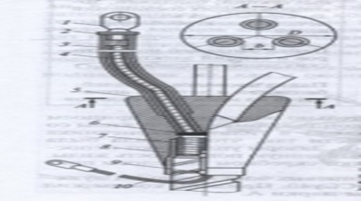  Преподаватель  __________ Т.В.ТатариноваМИНИСТЕРСТВО ОБЩЕГО И ПРОФЕССИОНАЛЬНОГО ОБРАЗОВАНИЯ РОСТОВСКОЙ ОБЛАСТИГОСУДАРСТВЕННОЕ БЮДЖЕТНОЕ ПРОФЕССИОНАЛЬНОЕ ОБРАЗОВАТЕЛЬНОЕ УЧРЕЖДЕНИЕ   РОСТОВСКОЙ ОБЛАСТИ«АЗОВСКОЕ ПРОФЕССИОНАЛЬНОЕ УЧИЛИЩЕ № 45»Рассмотрено на заседании                                                 Утверждаю:                                                                                                                                   МК профессий металлообработки                             Зам. директора     по УМРи строительства                                                           ГБПОУ РО ПУ № 45                                                                      Протокол № 9                                                              ___________А.А. Вивдичот 23.04. 2021гПредседатель МК:_______ О.В.КурбетЭкзаменационный билет №21МДК 01.01. Основы слесарно-сборочных и электромонтажных работПрофессия СПО: 140446.03 (13.01.10) Электромонтер по ремонту и обслуживанию электрооборудования (по отраслям).Группа 621.	Пиротехнические инструменты и механизмы.  2.	Шпилечное соединение. Глубина гнезда.3.Задача: Опишите позиции  индикатора.Преподаватель  __________ Т.В.ТатариноваМИНИСТЕРСТВО ОБЩЕГО И ПРОФЕССИОНАЛЬНОГО ОБРАЗОВАНИЯ РОСТОВСКОЙ ОБЛАСТИГОСУДАРСТВЕННОЕ БЮДЖЕТНОЕ ПРОФЕССИОНАЛЬНОЕ ОБРАЗОВАТЕЛЬНОЕ УЧРЕЖДЕНИЕ   РОСТОВСКОЙ ОБЛАСТИ«АЗОВСКОЕ ПРОФЕССИОНАЛЬНОЕ УЧИЛИЩЕ № 45»Рассмотрено на заседании                                                    Утверждаю:                                                                                                                                   МК профессий металлообработки                              Зам. директора     по УМРи строительства                                                               ГБПОУ РО ПУ № 45                                                                      Протокол № 9                                                         ___________А.А. Вивдичот 23.04. 2021гПредседатель МК:_______ О.В.КурбетЭкзаменационный билет №22МДК 01.01. Основы слесарно-сборочных и электромонтажных работПрофессия СПО: 140446.03 (13.01.10) Электромонтер по ремонту и обслуживанию электрооборудования (по отраслям).Группа 621.	Методы и средства контроля размеров и качества сборки. Инструменты  для  измерения размеров, контроля размеров деталей.2.	Организация  рабочего места электромонтера до начала работы и во время работы, после окончания  работ.3.Задача: Опишите позиции  концевой заделки кабеля.Преподаватель  __________ Т.В.ТатариноваМИНИСТЕРСТВО ОБЩЕГО И ПРОФЕССИОНАЛЬНОГО ОБРАЗОВАНИЯ РОСТОВСКОЙ ОБЛАСТИГОСУДАРСТВЕННОЕ БЮДЖЕТНОЕ ПРОФЕССИОНАЛЬНОЕ ОБРАЗОВАТЕЛЬНОЕ УЧРЕЖДЕНИЕ   РОСТОВСКОЙ ОБЛАСТИ«АЗОВСКОЕ ПРОФЕССИОНАЛЬНОЕ УЧИЛИЩЕ № 45»Рассмотрено на заседании                                               Утверждаю:                                                                                                                                   МК профессий металлообработки                               Зам. директора     по УМРи строительства                                                               ГБПОУ РО ПУ № 45                                                                      Протокол № 9                                                              ___________А.А. Вивдичот 23.04. 2021гПредседатель МК:_______ О.В.КурбетЭкзаменационный билет №23МДК 01.01. Основы слесарно-сборочных и электромонтажных работПрофессия СПО: 140446.03 (13.01.10) Электромонтер по ремонту и обслуживанию электрооборудования (по отраслям).Группа 621. Ручные шиногибы, трубогибы, ножницы, вальцы. Виды и применение.  2. Электрические провода  изолированные и неизолированные. Шнуры маркировка, применение число и сечение жил .3.Задача: Опишите позиции  пластинчатого щупа.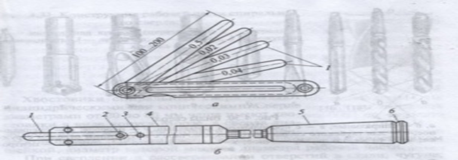 Преподаватель  __________ Т.В.ТатариноваМИНИСТЕРСТВО ОБЩЕГО И ПРОФЕССИОНАЛЬНОГО ОБРАЗОВАНИЯ РОСТОВСКОЙ ОБЛАСТИГОСУДАРСТВЕННОЕ БЮДЖЕТНОЕ ПРОФЕССИОНАЛЬНОЕ ОБРАЗОВАТЕЛЬНОЕ УЧРЕЖДЕНИЕ   РОСТОВСКОЙ ОБЛАСТИ«АЗОВСКОЕ ПРОФЕССИОНАЛЬНОЕ УЧИЛИЩЕ № 45»Рассмотрено на заседании                                                   Утверждаю:                                                                                                                                   МК профессий металлообработки                              Зам. директора     по УМРи строительства                                                               ГБПОУ РО ПУ № 45                                                                      Протокол № 9                                                              ___________А.А. Вивдичот 23.04. 2021гПредседатель МК:_______ О.В.КурбетЭкзаменационный билет №24МДК 01.01. Основы слесарно-сборочных и электромонтажных работПрофессия СПО: 140446.03 (13.01.10) Электромонтер по ремонту и обслуживанию электрооборудования (по отраслям).Группа 621. Инструменты и механизмы для соединения и оконцовки кабелей. 2.Изделия для монтажа шин. Сечение и форма шин. 3.Задача: Расшифруйте обозначение СНиП 3.05.06-85.Преподаватель  __________ Т.В.ТатариноваМИНИСТЕРСТВО ОБЩЕГО И ПРОФЕССИОНАЛЬНОГО ОБРАЗОВАНИЯ РОСТОВСКОЙ ОБЛАСТИГОСУДАРСТВЕННОЕ БЮДЖЕТНОЕ ПРОФЕССИОНАЛЬНОЕ ОБРАЗОВАТЕЛЬНОЕ УЧРЕЖДЕНИЕ   РОСТОВСКОЙ ОБЛАСТИ«АЗОВСКОЕ ПРОФЕССИОНАЛЬНОЕ УЧИЛИЩЕ № 45»Рассмотрено на заседании                                              Утверждаю:                                                                                                                                   МК профессий металлообработки                              Зам. директора     по УМРи строительства                                                              ГБПОУ РО ПУ № 45                                                                      Протокол № 9                                                          ___________А.А. Вивдичот 23.04. 2021гПредседатель МК:_______ О.В.КурбетЭкзаменационный билет №25МДК 01.01. Основы слесарно-сборочных и электромонтажных работПрофессия СПО: 140446.03 (13.01.10) Электромонтер по ремонту и обслуживанию электрооборудования (по отраслям).Группа 621.Разъемные соединения. Резьба, шаг и профиль резьбы, обозначение на чертежах. 2.Электроизоляционные и окрасочные материалы.3.Задача: Перечислите операции, выполняемые при соединении алюминиевых жил опрессовкой.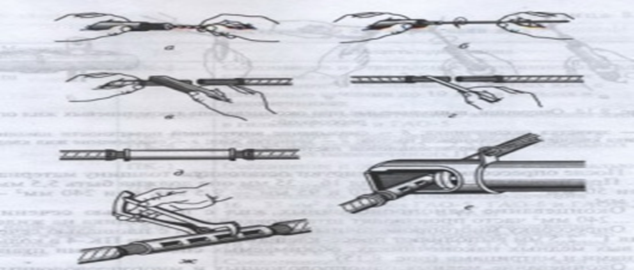 Преподаватель  __________ Т.В.Татаринова